Бюллетень издается со 2 февраля 2008 годаМуниципальное средство массовой информации органов местного самоуправления городского поселения Агириш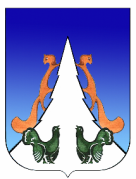 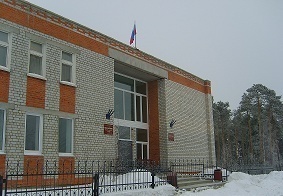 В этом выпуске:Завершение указанных в части 8 статьи 23 Жилищного кодекса Российской Федерации переустройства, и (или) перепланировки, и (или) иных работ подтверждается актом приемочной комиссии, сформированной органом, осуществляющим перевод помещений (далее - акт приемочной комиссии). Утверждение акта приемочной комиссии осуществляется в срок, не превышающий тридцати дней со дня получения органом, осуществляющим перевод помещений, указанного в настоящей части уведомления. Перевод жилого помещения в нежилое помещение или нежилого помещения в жилое помещение, для осуществления которого требовалось проведение переустройства и (или) иных работ в соответствии с документом, подтверждающим принятие решения о переводе помещения, считается оконченным со дня внесения изменений в сведения Единого государственного реестра недвижимости о назначении помещения. Перевод жилого помещения в нежилое помещение или нежилого помещения в жилое помещение, для осуществления которого требовалось проведение перепланировки в соответствии с документом, подтверждающим принятие решения о переводе помещения, считается оконченным со дня внесения изменений в сведения Единого государственного реестра недвижимости о границах и (или) площади и назначении такого помещения или осуществления государственного кадастрового учета образованных помещений и государственной регистрации права на образованные помещения.».            2. Опубликовать настоящее постановление в бюллетене «Вестник городского поселения Агириш» и разместить на официальном сайте администрации городского поселения Агириш.           3.  Настоящее постановление вступает в силу после его официального опубликования.           4. Контроль за выполнением настоящего постановления оставляю за собой.                      И.о.главы городского поселения Агириш                                                                                  Н.А.ВолковаПОСТАНОВЛЕНИЕ«19» апреля  2024 г. 		                                                                           № 106/НПАО внесении изменений в постановление администрации городского поселения Агириш от 10.03.2022 № 65/НПА «Об утверждении административного регламента предоставления муниципальной услуги «Согласование проведения переустройства и (или) перепланировки помещения в многоквартирном доме»В соответствии с Федеральным законом от 27.07.2010 № 210-ФЗ «Об организации предоставления государственных и муниципальных услуг»,  Федеральным законом от 19.12.2023 № 608-ФЗ «О внесении изменений в Жилищный кодекс Российской Федерации и Федеральный закон «О государственной регистрации недвижимости», Уставом городского поселения Агириш, постановлением администрации городского поселения Агириш от 11.01.2011 № 3/НПА «Об утверждении Порядка разработки и утверждения административных регламентов предоставления муниципальных услуг», постановляю:           1. Внести в постановление администрации городского поселения Агириш от 22.03.2022 № 65/НПА «Об утверждении административного регламента предоставления муниципальной услуги «Согласование проведения переустройства и (или) перепланировки помещения в многоквартирном доме»  следующие изменения:1.1. В Приложении:1.1.1. Пункт 1.3 изложить в следующей редакции:«1.3. Перепланировка помещения в многоквартирном доме представляет собой изменение границ и (или) площади такого помещения, и (или) образование новых помещений, в том числе в случаях, предусмотренных статьей 40 Жилищного кодекса Российской Федерации, и (или) изменение его внутренней планировки (в том числе без изменения границ и (или) площади помещения). В результате перепланировки помещения также могут быть изменены границы и (или) площадь смежных помещений. Перепланировка влечет за собой необходимость внесения изменений в сведения Единого государственного реестра недвижимости о границах и (или) площади помещения (помещений) или осуществления государственного кадастрового учета образованных помещений и государственной регистрации права на образованные помещения.».            2. Опубликовать настоящее постановление в бюллетене «Вестник городского поселения Агириш» и разместить на официальном сайте администрации городского поселения Агириш.            3.  Настоящее постановление вступает в силу после его официального опубликования.            4. Контроль за выполнением настоящего постановления оставляю за собой.                              И.о.главы городского поселения Агириш                                                    Н.А.ВолковаПОСТАНОВЛЕНИЕ «19» апреля 2024 г. 		                                                                             № 107/НПАО внесении изменений в постановление администрации городского поселения Агириш от 09.07.2013 № 146/НПА «Об утверждении Положения о порядке предоставления жилых помещений муниципального специализированного жилищного фонда городского поселения Агириш»                    В  соответствии с Жилищным кодексом Российской Федерации, Федеральным законом от 14.02.2024 № 14-ФЗ «О внесении изменений в статьи 57 и 95 Жилищного кодекса Российской Федерации», решением Совета депутатов городского поселения Агириш от 25.02.2011  № 148 «Об утверждении Положения о порядке управления и распоряжения имуществом, находящимся в муниципальной собственности городского поселения Агириш»,  Уставом городского поселения Агириш, постановляю:1. Внести в постановление администрации городского поселения Агириш от 09.07.2013 № 146/НПА «Об утверждении Положения о порядке предоставления жилых помещений муниципального специализированного жилищного фонда городского поселения Агириш»  следующие изменения:1.1. В Приложении 1:1.1.1. Абзац 19 раздела 5 изложить в следующей редакции:«5.6. Решение об отказе в предоставлении гражданину жилого помещения в маневренном жилищном фонде принимается в случае:- нарушения порядка принятия решения о проведении капитального ремонта или реконструкции дома;- отсутствия необходимых документов.»;1.1.2. Раздел 5 дополнить пунктом 5.7 следующего содержания:«5.7. Гражданам, являющимся нанимателями жилых помещений по договорам социального найма или собственниками жилых помещений, единственные жилые помещения которых признаны в установленном порядке непригодными для проживания и ремонту или реконструкции не подлежат. Указанным в настоящем пункте собственникам жилых помещений жилые помещения по договорам социального найма предоставляются вне очереди в случае, если в установленном федеральным законодательством порядке не принято решение об изъятии земельного участка, на котором расположено принадлежащее им на праве собственности жилое помещение или расположен многоквартирный дом, в котором находится такое жилое помещение, для государственных или муниципальных нужд в целях последующего изъятия такого жилого помещения».             2. Опубликовать настоящее постановление в бюллетене «Вестник городского поселения Агириш» и разместить на официальном сайте администрации городского поселения Агириш.           3.  Настоящее постановление вступает в силу после его официального опубликования.           4. Контроль исполнения настоящего постановления оставляю за собой.                                  И.о.главы городского поселения Агириш                                                    Н.А.Волкова«Вестник городского поселения Агириш»                                         Бюллетень является официальным источником опубликования нормативныхГлавный редактор: Макарова В.С.                                             правовых  актов органов местного самоуправления г.п. Агириш Учредитель: Администрация городского поселения Агириш                    (Тюменская обл., Советский р-он, г.п. Агириш, ул.Винницкая, 16)                                                                                Телефон: 8(34675) 41-2-23   факс: